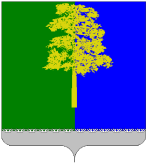 Муниципальное образование Кондинский район Ханты-Мансийского автономного округа – ЮгрыАДМИНИСТРАЦИЯ КОНДИНСКОГО РАЙОНАКОМИТЕТ ПО ФИНАНСАМ И НАЛОГОВОЙ ПОЛИТИКЕПРИКАЗ от  31 октября 2016 года		                                                                №67                                                                                                                                                                                                                                                                                                                                                                                                                                                                                                                                                                                                                                                                                                                          пгт. МеждуреченскийОб установлении параметров для расчета и распределения дотаций из районного фондафинансовой поддержки поселенийна 2017 год и плановый период 2018-2019 годы.Во исполнение части 3 статьи 3 Порядка предоставления межбюджетных трансфертов из бюджета муниципального образования Кондинский район бюджетам городских, сельских поселений Кондинского района, установленного решением Думы Кондинского района от 22.11.2011 года № 170 «О порядке и условиях предоставления межбюджетных трансфертов из бюджета муниципального образования Кондинский район бюджетам городских, сельских поселений Кондинского района» (с изменениями на 17.05.2016 года) приказываю:Установить параметры для расчета и распределения дотаций из районного фонда финансовой поддержки поселений на 2017 год:Расчетный удельный вес расходов на заработную плату и начисления на выплаты по оплате труда (включая расходы на заработную плату и начисления на выплаты по оплате труда, осуществляемые за счет субсидий, предоставляемых муниципальным бюджетным и автономным учреждениям) в среднем по бюджетам всех поселений, влияющего на коэффициент заработной платы – 60,1 %.Расчетный удельный вес расходов на приобретение коммунальных услуг (включая расходы на приобретение коммунальных услуг муниципальными бюджетными и автономными учреждениями) в среднем по бюджетам всех поселений, влияющего на коэффициент стоимости предоставления коммунальных услуг – 7,0 %.Доля расходов на муниципальное управление и организацию оказания услуг в области культуры по всем поселениям – 57,3 %.Доля расходов на содержание муниципального жилого фонда по всем поселениям – 2,4 %.Доля других видов расходов по всем поселениям –31,1 %.Доля расходов на благоустройство по всем поселениям – 9,2 %.Весовой коэффициент – 0,7.Контроль за выполнением приказа возложить на начальника отдела доходов, долговой политики  и межбюджетных отношений комитета по финансам и налоговой политике администрации Кондинского района С.Н. Лукманову. Председатель комитета по финансам                                                                                                                    Г.А.Мостовых